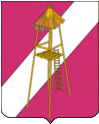 АДМИНИСТРАЦИЯ СЕРГИЕВСКОГО СЕЛЬСКОГО ПОСЕЛЕНИЯ КОРЕНОВСКОГО РАЙОНАПОСТАНОВЛЕНИЕ7 ноября 2017 года                                                                             № 120ст.СергиевскаяО назначении публичных слушанийпо проекту бюджета Сергиевского сельского поселения Кореновского района на 2018 годВ целях реализации принципа гласности бюджетной системы Российской Федерации и прав граждан на осуществление местного самоуправления, в соответствии с Федеральным законом от 06 октября 2003 года № 131-ФЗ «Об общих принципах местного самоуправления в Российской Федерации», с решением Совета Сергиевского сельского поселения Кореновского района от 04 февраля 2016 года № 98 «Об утверждении Положения о публичных слушаниях в Сергиевском сельском поселении Кореновского района», Уставом Сергиевского сельского поселения Кореновского района, администрация Сергиевского сельского поселения Кореновского района п о с т а н о в л я е т:1. Назначить проведение публичных слушаний по проекту бюджета Сергиевского сельского поселения Кореновского района на 2018 год на 28 ноября 2017 года в 14 часов 00 минут.2. Определить место проведения публичных слушаний по указанной в пункте 1 настоящего постановления теме - актовый зал здания администрации, расположенный по адресу:  станица Сергиевская, улица Айвазяна, 48.3.Утвердить состав организационного комитета по подготовке и проведению публичных слушаний по проекту бюджета Сергиевского сельского поселения Кореновского района на 2018 год (прилагается).4. Обнародовать проект бюджета Сергиевского сельского поселения Кореновского района на 2018 год до   18 ноября 2017 года.5. Оргкомитету опубликовать до 18 ноября  2017 года информацию о времени и месте проведения публичных слушаний по проекту бюджета Сергиевского сельского поселения Кореновского района на 2017 год информационном портале Кореновского района podsolnuh.media общества с ограниченной ответственностью «Кореновск-ТВ».6. Общему отделу администрации Сергиевского сельского поселения Кореновского района (Горгоцкая) обнародовать настоящее постановление и обеспечить его размещение на официальном сайте администрации Сергиевского сельского поселения Кореновского района в информационно-телекоммуникационной сети «Интернет».6. Контроль за выполнением настоящего постановления оставляю за собой.7. Постановление вступает в силу после его официального обнародования.Исполняющий обязанностиглавыСергиевского сельского поселенияКореновского района		          		                                      Е.А. Горгоцкая						           ПРИЛОЖЕНИЕ                                                                     УТВЕРЖДЕН							постановлением администрации							Сергиевского сельского поселения							Кореновского района							от 7.11.2017 № 120СОСТАВорганизационного комитета по подготовке и проведению публичных слушаний по проекту бюджета Сергиевского сельского поселения Кореновского района на 2018 годБундюк Людмила Григорьевна – начальник финансового отдела администрации Сергиевского сельского поселения Кореновского района;Гацко Ирина Григорьевна – ведущий специалист финансового отдела  администрации Сергиевского сельского поселения Кореновского района;     3. Бундюк Вера Ивановна -  депутат, председатель постоянной комиссии по  финансово-бюджетной и экономической политике, налогам и сборам, землепользованию и землеустройству;     4. Жилина Ирина Николаевна – депутат, член постоянной комиссии по финансово-бюджетной и экономической политике, налогам и сборам, землепользованию и землеустройству;     5. Яровой Степан Николаевич - депутат, член постоянной комиссии по финансово-бюджетной и экономической политике, налогам и сборам, землепользованию и землеустройству;    6. Горгоцкая Елена Александровна – исполняющий обязанности главы Сергиевского сельского поселения Кореновского района.